<This template can be handed out during the Microsoft Outlook for iOS and Android rollout. Print on 8 ½ x 11 paper and laminate for added emphasis. Insert your company’s logo here. Apply your company’s branding (fonts, colors, illustration, or images) to the rest of the document as desired.> <This template can be handed out during the Microsoft Outlook for iOS and Android rollout. Print on 8 ½ x 11 paper and laminate for added emphasis. Insert your company’s logo here. Apply your company’s branding (fonts, colors, illustration, or images) to the rest of the document as desired.> <This template can be handed out during the Microsoft Outlook for iOS and Android rollout. Print on 8 ½ x 11 paper and laminate for added emphasis. Insert your company’s logo here. Apply your company’s branding (fonts, colors, illustration, or images) to the rest of the document as desired.> Microsoft Outlook for iOS and AndroidStay connected and organized at work, at home, and on the go, while protecting your confidential information.Microsoft Outlook for iOS and AndroidStay connected and organized at work, at home, and on the go, while protecting your confidential information.Microsoft Outlook for iOS and AndroidStay connected and organized at work, at home, and on the go, while protecting your confidential information.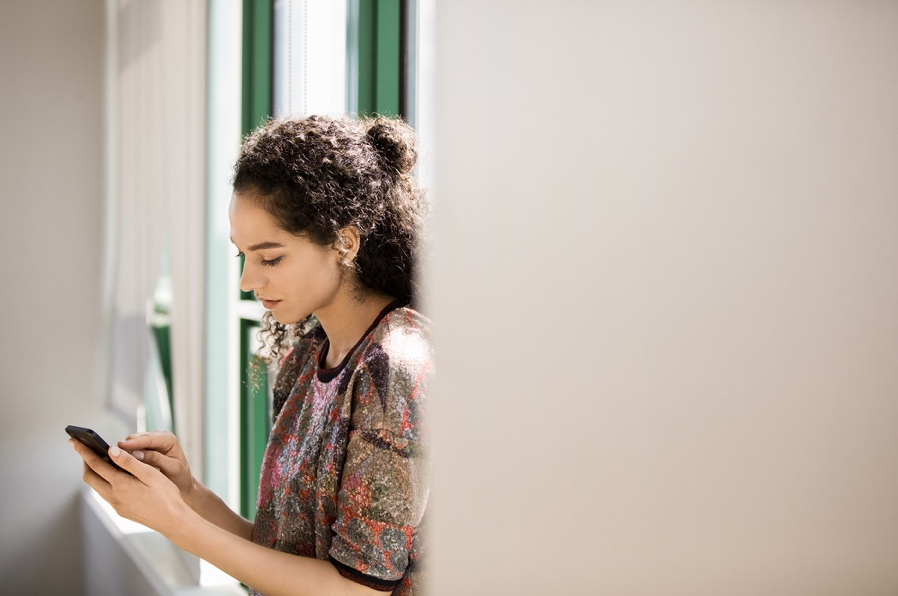 Stay connected and organized Outlook mobile brings the best features of Office 365 in one place–emails, contacts, files, calendar events, online meetings, and more–so you can work more efficiently.  Quickly share files from OneDrive, book meetings, check availability of your coworkers, track RSVPs for meetings, and share calendars right from the palm of your hand. Manage your entire day from one app. Stay connected and organized Outlook mobile brings the best features of Office 365 in one place–emails, contacts, files, calendar events, online meetings, and more–so you can work more efficiently.  Quickly share files from OneDrive, book meetings, check availability of your coworkers, track RSVPs for meetings, and share calendars right from the palm of your hand. Manage your entire day from one app. 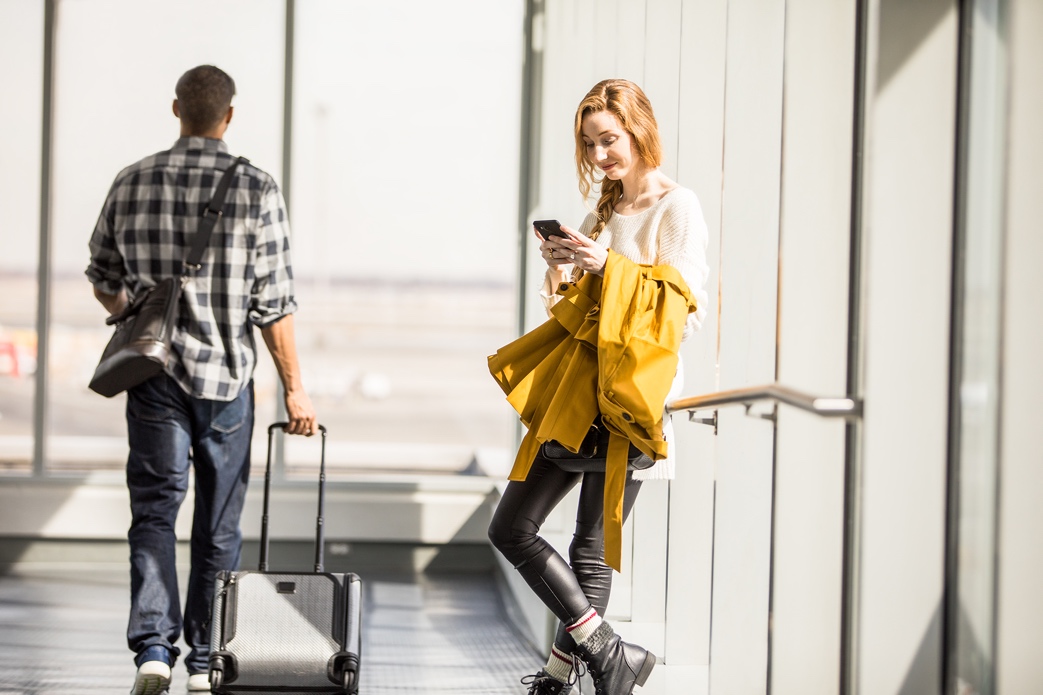 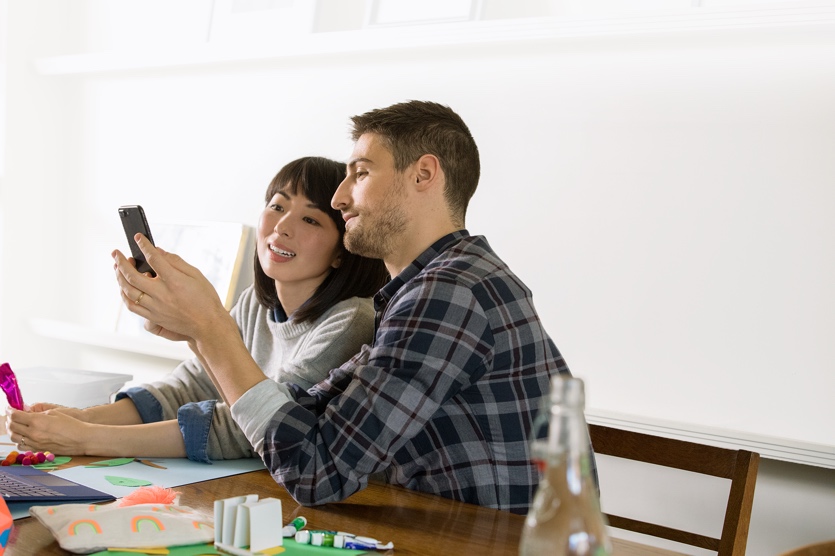 Intelligence that anticipates your needsSearch helps you find key information in a snap. Travel and reservations are automatically added to your calendar. Intelligent reminders notify you when it’s time 
to leave, and rich contact and organization details help build deeper connections.Intelligence that anticipates your needsSearch helps you find key information in a snap. Travel and reservations are automatically added to your calendar. Intelligent reminders notify you when it’s time 
to leave, and rich contact and organization details help build deeper connections.Start using Outlook for iOS and AndroidStart using Outlook for iOS and AndroidStart using Outlook for iOS and AndroidGet Outlook for iOS »Get Outlook for Android »<Add your message here: Lorem ipsum dolor sit amet, consectetur adipiscing elit. Donec mattis enim eu lorem malesuada hendrerit. Suspendisse eget quam et ipsum pretium ultrices. (200 character max).><Add your message here: Lorem ipsum dolor sit amet, consectetur adipiscing elit. Donec mattis enim eu lorem malesuada hendrerit. Suspendisse eget quam et ipsum pretium ultrices. (200 character max).>